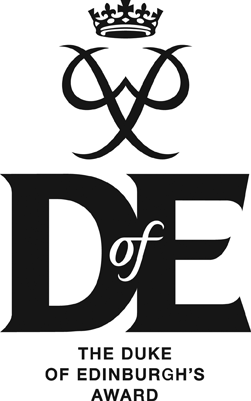 An Assessor checks on your progress and agrees the completion of a section of your programme. They will produce or sign off the relevant Assessor’s report for that section, which is uploaded into eDofE. An Assessor must be independent; therefore they cannot be a member of your family.VolunteeringPhysicalSkillsTimescale (in months)Please tick one of the following options Option 1: 3 Option 2: 3 Option 3: 6363633Activity chosenStart dateWhere will you do it? e.g. Corston Netball ClubWhat are your goals? e.g. improve my defence Assessor’s full nameAssessor’s position Assessor’s contact details e.g. email address or phone number